Stari trg pri Ložu, 29. 5. 2023Seznam učbenikov, delovnih  zvezkov in učnih pripomočkovza  šolsko leto 2023/24 za 8. razred osnovne šole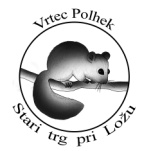 Osnovna šola heroja Janeza HribarjaCesta Notranjskega odreda 321386 Stari trg pri Ložu	tel: 01 707 12 50,   fax:  01 707 12  60os.h-janeza-hribarja@guest.arnes.sipredmetučbenikdelovni zvezekučni  pripomočkiSLOVENŠČINAP. Kodre: OD GLASOV DO KNJIŽNIH SVETOV 8 – IZDAJA S PLUSOM, samostojni delovni zvezek za slovenščino
(Rokus-Klett) 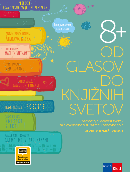                         EAN:  9789612921750                    1 veliki črtani zvezekANGLEŠČINA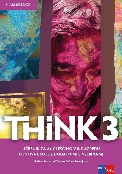  H. Puchta, J. Stranks, P. Lewis-Jones: THINK 3, učbenik za angleščino v 8. razredu(Rokus-Klett)                    EAN: 9789612920661 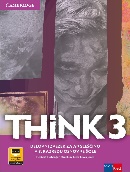  H. Puchta, J. Stranks, P. Lewis-Jones: THINK 3,
delovni zvezek za angleščino v 8. razredu(Rokus-Klett)                      EAN: 9789612920678                      1 veliki črtani zvezek (80 listni)lahko iz preteklega šolskega leta MATEMATIKAM. Robič, J. Berk, J. Draksler,:SKRIVNOST ŠTEVIL IN OBLIK 8, učbenik, prenova 2012, učbenik za na klop(Rokus-Klett)EAN: 9789612712242L. Željko, A. Verbinc, M. Vatovec: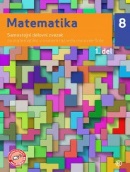 MATEMATIKA 8,
samostojni delovni zvezek, 2 dela (MKZ)    EAN: 9789610150237,             9789610150244   2 velika zvezka (mali karo; 5x5 mm), 1 veliki zvezek za poprave iz preteklega leta, (mali karo, 5x5 mm), vložna mapa, svinčnik HB,  geotrikotnik, ravnilo NOMA 5 (velika šablona), ravnilo 30 cm, škarje (zaobljene), šestilo, radirka, šilček, moder in rdeč svinčnik,  tehnični kalkulator (dvovrstični)FIZIKAB. Beznec  et al.: MOJA PRVA FIZIKA 1, učbenik za 8. razred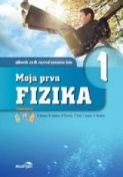 (Modrijan)  EAN: 9789617053135FIZIKA 8, zbirka nalog z rešitvami – Brihtna glavca     
 (MKZ)

EAN: 9789610117780 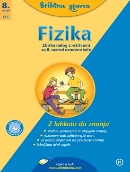 2 velika zvezka (mali karo; 5x5 mm), geotrikotnik, radirka, šilček, svinčnik, kalkulator, vložna mapaKEMIJAM.Graunar et al.: KEMIJA DANES 1, učbenik, prenovljen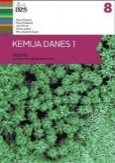 (DZS)EAN: 9789610206453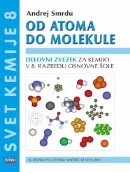 A. Smrdu:SVET KEMIJE 8 OD ATOMA DO MOLEKULE,
delovni zvezek (JUTRO)  NOVO 2023                     EAN: 9789616746571  1 veliki črtani zvezek 
N. Dekleva, S. Glažar: PERIODNI SISTEM ELEMENTOV, obojestranska zgibanka (DZS)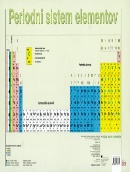 EAN: 9788634138771BIOLOGIJA
U. Lunder: DOTIK ŽIVLJENJA 8, učbenik za biologijo
(Rokus-Klett)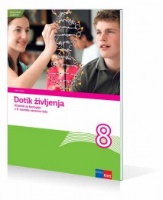 EAN: 97896127122041 veliki črtani zvezek, barvice 
(80 listni)ZGODOVINAJ. M. Razpotnik, A. Plazar: POTUJEM V PRETEKLOST 8, učbenik za zgodovino v 8. razredu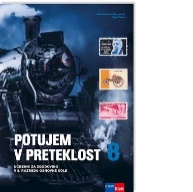 (Rokus-Klett)                     EAN: 97896129200811 veliki črtani zvezek
lahko iz preteklega šolskega  letaDRŽAVLJANSKA VZGOJA IN ETIKAE. Tawitian, D.G. Mahmoud, M. Zupančič: JAZ, MIDVA, MI 8, učbenik za domovinsko in državljansko kulturo ter etiko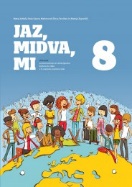 (Rokus-Klett)
                    EAN: 97896127193261 veliki črtani zvezek
lahko iz preteklega šolskega  letaGLASBENA UMETNOSTA. Pesek: GLASBA DANES IN NEKOČ 8, učbenik z dodatkom, prenovljen
(Rokus-Klett)
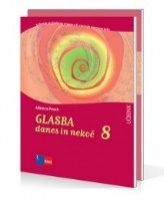 EAN: 97896127123271 mali črtani zvezek
lahko iz preteklega šolskega  letaGEOGRAFIJA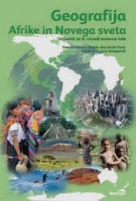 K. Kolenc Kolnik, M. Otič, A. Vovk, J. Senegačnik: GEOGRAFIJA AFRIKE IN NOVEGA SVETA, učbenik za geografijo v 8. razredu(Modrijan)                      EAN: 97896170531801 veliki črtani zvezekPrevod dr. K. Natek.: ATLAS SVETA ZA OSNOVNE  IN SREDNJE ŠOLE, prenova 2020 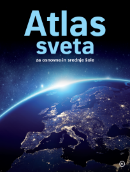 (MKZ)
EAN: 9789610159292TEHNIKA IN TEHNOLOGIJA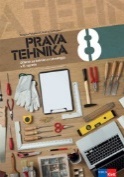 D. Pešaković et al.: PRAVA TEHNIKA 8, učbenik  (Rokus-Klett)

EAN: 97896127185721 veliki brezčrtni zvezek 
(iz preteklega šolskega leta), svinčnik HB in 3H, geotrikotnik, večje ravnilo,  šestilo, škarje (zaobljene), šola nabavi gradivo za praktično delo (kovine). Starši poravnajo znesek z enkratnim plačilom preko položnice.LIKOVNA UMETNOSTbarvice, 2 svinčnika (B, B3), šilček, radirka, krpa, flomastri, škarje (zaobljene), čopiči (ploščati: št. 6, 10,  okrogli: št. 6, 8 in 14), zvezek iz preteklega šolskega  leta, manjkajoče tempera barve glede na porabo dokupijo sami.Šola bo za učence kupila naslednji likovni material: risalni blok, glino, linolej in grafične barve.Starši bodo strošek poravnali s plačilom po položnici.barvice, 2 svinčnika (B, B3), šilček, radirka, krpa, flomastri, škarje (zaobljene), čopiči (ploščati: št. 6, 10,  okrogli: št. 6, 8 in 14), zvezek iz preteklega šolskega  leta, manjkajoče tempera barve glede na porabo dokupijo sami.Šola bo za učence kupila naslednji likovni material: risalni blok, glino, linolej in grafične barve.Starši bodo strošek poravnali s plačilom po položnici.ŠPORTšportne kratke hlače,  majica s kratkimi rokavi, športni copati ali klasični šolski copati z nedrsečim podplatom, trenirka, vrečka za športno opremošportne kratke hlače,  majica s kratkimi rokavi, športni copati ali klasični šolski copati z nedrsečim podplatom, trenirka, vrečka za športno opremoIZBIRNI PREDMET NEMŠČINA 21 veliki črtani zvezek lahko iz preteklega šolskega leta1 veliki črtani zvezek lahko iz preteklega šolskega letaIZBIRNI PREDMETTURISTIČNA VZGOJA1 veliki črtani zvezek1 veliki črtani zvezekIZBIRNI PREDMETOBDELAVA GRADIV: umetne snoviD. Slukan, J. Virtič: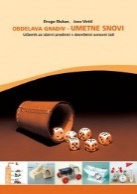 OBDELAVA GRADIV - UMETNE SNOVI,
učbenik za izbirni predmet
(Izotech)                        EAN: 97896191589061 veliki brezčrtni zvezek (isti, kot za pouk TIT iz preteklega šolskega leta), svinčnik HB in 3H, geotrikotnik, večje ravnilo,  šestilo, škarje (zaobljene),Šola nabavi gradivo za praktično delo (različne vrste umetnih snovi, lepila, vijake…). Starši bodo strošek poravnali z enkratnim  plačilom po položnici.1 veliki brezčrtni zvezek (isti, kot za pouk TIT iz preteklega šolskega leta), svinčnik HB in 3H, geotrikotnik, večje ravnilo,  šestilo, škarje (zaobljene),Šola nabavi gradivo za praktično delo (različne vrste umetnih snovi, lepila, vijake…). Starši bodo strošek poravnali z enkratnim  plačilom po položnici.KNJIŽNIČNA INFORMACIJSKA ZNANJA,BRALNA ZNAČKAmapa z mehanizmom za vpenjanje + plastične vložne mape (iz preteklega šolskega  leta)zvezek iz preteklega šolskega letamapa z mehanizmom za vpenjanje + plastične vložne mape (iz preteklega šolskega  leta)zvezek iz preteklega šolskega leta